Pressemitteilungen zum Abschluss des STADTRADELN-Wettbewerbs mit Abschlussveranstaltung(Veröffentlichung nach Prämierung)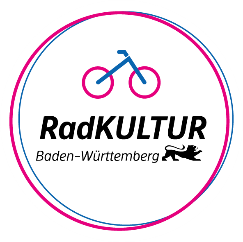 PRESSEMITTEILUNG						xy.xy.xxxxxy Radkilometer, xy Teams, xy Radlerinnen und Radler – das STADTRADELN in [Name der Stadt] geht erfolgreich zu EndeMit der Prämierungsveranstaltung am xy.xy.xxxx fand das STADTRADELN in [Name der Stadt/kommune] seinen krönenden Abschluss. Hinter der Aktion steht die Förderung der Landesinitiative RadKULTUR. Auf dem [Location] kamen ab xy Uhr die Gewinner-Teams zur Auszeichnung der aktivsten Teams zusammen und setzten damit ein starkes Zeichen für die RadKULTUR in [Name der Stadt/Kommune]. Verkehrsminister Winfried Hermann MdL: „Der Aktionswettbewerb STADTRADELN zeigt, dass gemeinsame Aktionen auf das Mobilitätsverhalten große Wirkung haben. Deshalb fördert das Verkehrsministerium Baden-Württemberg diese Aktion seit 2017. Im Alltag viel zu radeln ist gut für die Gesundheit und ein aktiver Beitrag für den Klimaschutz.“Mit dabei war/en auch [RadSTAR oder STADTSPITZE]. [STADTSPITZE] dankte allen Beteiligten für ihr Engagement und beglückwünschte die Teams zu dem beeindruckenden Gesamtergebnis von xy Radkilometern und der Vermeidung von xy Kilogramm CO2. [STADTSPITZE] zeigte sich sehr zufrieden mit dem Ergebnis des dreiwöchigen STADTRADELN-Wettbewerbs und rief gleichzeitig dazu auf, das Fahrrad weiterhin im Alltag zu nutzen:[Beispielhaftes Zitat der Stadtspitze – bitte anpassen]:„Es freut mich sehr, dass wir unseren Teamgeist (auch) insbesondere in diesem Jahr beim STADTRADELN mit vielen gesammelten Kilometern unter Beweis stellen konnten und bin mir sicher: das Sammeln hört mit dem Wettbewerb nicht auf. Denn unsere Stadt/Gemeinde gehört gemeinsam mit vielen anderen Kommunen in Baden-Württemberg zu den Vorreitern für eine klimafreundliche Mobilität.  xy Kilometer pro Einwohner – auf diese Leistung kann [Name der Stadt] stolz sein... Ich gratuliere herzlich den Gewinnerinnen und Gewinnern beim STADTRADELN!“Die aktivsten STADTRADELN-Teams 2022 aus [Kommune] im Überblick: •	Radaktivstes Team (meiste km pro Mitglied):•	Radteam mit dem besten Gesamtergebnis (meiste km insgesamt): •	Aktivstes Unternehmensteam (meiste km pro Mitglied): •	Aktivstes Schulteam (meiste km pro Mitglied): Das erstmalige Schulradeln in Baden-Württemberg brachte dieses Jahr neuen Schwung in den STADTRADELN-Wettbewerb. Unter dem Dach des Landesprogramms MOVERS – Aktiv zur Schule, wurden explizit Schulen zum Mitradeln aufgerufen. [XY] Schulen nahmen in [Kommunenname] an dem Sonderwettbewerb teil und [XY] Schülerinnen und Schüler, Lehrkräfte und Eltern traten für ihre Schule in die Pedale. Dabei kamen [Anzahl km] zusammen.  Ob auf dem Schulweg oder in der Freizeit – die Aktion erweckte den Teamgeist in den Schulen und förderte den Spaß am Radfahren im Alltag. Die Ergebnisse aller Schulen in Baden-Württemberg gibt es auf schulradeln-bw.de.[Beispielhafte Kategorien]Die radaktivsten Schulen 2023 in [Kommunenname] im Überblick:Aktivstes Schulteam (meiste aktiv Radelnde im Verhältnis zur Schülerzahl):Aktivstes Schulteam (meiste KM pro Mitglied):Schulteam mit dem besten Gesamtergebnis (meiste km insgesamt): Im Anschluss an die Prämierung berichteten „RadSTARs“ und die Teamkapitäne in einer Talkrunde über ihre Erlebnisse und Erfahrungen während der dreiwöchigen Aktion.Platzhalter für Zitate der RadSTARs/Teamkapitäne[Beispielhaftes Zitat des RadSTARS/Teamkapitäns – bitte anpassen]„Die letzten drei Wochen haben uns gezeigt, was Teamgeist alles bewirken kann! Ich bin stolz auf unsere Leistung und unseren Beitrag zum Klimaschutz – ich bin mir sicher, dass viele von uns das Auto in Zukunft häufiger stehen lassen und sich dafür auf‘s Rad schwingen.“[Beispielhaftes Zitat des RadSTARS/Teamkapitäns BürgerInnen – bitte anpassen]„Es ist schön zu sehen, wie viel CO2 eingespart werden kann, wenn man im Alltag auf’s Rad setzt. Das Ergebnis ist eine tolle Bestätigung und gibt uns den Anreiz auch im nächsten Jahr vorne mit dabei zu sein.“Mehr Informationen zum STADTRADELN in [Name der Stadt] finden Sie unter URL.Kontakt Ansprechpartner Ihrer Kommune: Kontakt der Initiative RadKULTUR:Servicestelle STADTRADELN BW der Initiative RadKULTURE-Mail: stadtradeln@radkultur-bw.deTel: (0 62 51) 82 63 299